2015 NOMINATION FORM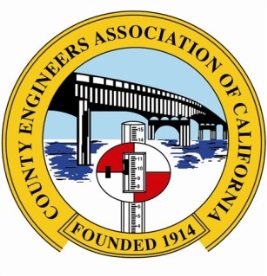 CEAC ENGINEER OF THE YEAR AWARD& CANDIDATE FOR NACE RURAL OR URBANENGINEER OF THE YEAR AWARDAPPLICATION DEADLINE:  10/15/2015Nominee: 							Title: 						County: 								Department: 					Office Address: 							Telephone: 					City: 								State: 			Zip Code: 		: 												Nominated for: 		 NACE RURAL 		 NACE URBAN    “ENGINEER OF THE YEAR AWARD”RURAL ENGINEER WILL REPRESENT A COUNTY WITH A POPULATION LESS THAN 100,000URBAN ENGINEER WILL REPRESENT A COUNTY WITH A POPULATION GREATER THAN 100,000The CEAC Memorial Fund and Scholarship Committee will use the following information as selection criteria. Along with this nomination form, you must also submit the Narrative Form on the following criteria, to support your nomination. All nominees will be considered for both the CEAC and NACE Awards.Major achievements in County engineering;Professional positions held, beginning with current employment;CEAC activities, including number of years in CEAC, committee service, and offices held;NACE activities, including number of years in NACE, committee service, and offices held;CEAC Regional Association activities;Education, including colleges attended and degrees received;Professional licenses;Professional organizations;Previous professional awards;Published articles in trade or professional journals and formal papers presented to trade or professional groups;Community service or club awards.Nominated by: 							Title: 						County: 								Department: 					Email: 								Telephone: 					Office Address: 													Submit all information to:	Steve Kowalewski, ChairCEAC Memorial Fund and Scholarship CommitteeContra Costa, Public Works Department255 Glacier DriveMartinez, CA 94553OR via email to: skowa@pw.cccounty.us
Questions?  
Email Steve Kowalewski at skowa@pw.cccounty.us or Phone: (925) 313-2225 Fax: (925) 313-2333